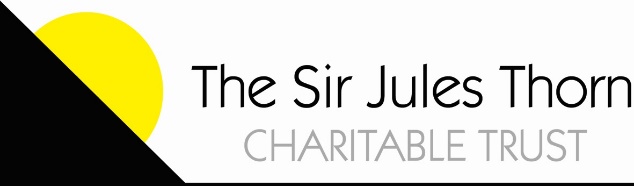 PhD Scholarship PROGRAMME 2018/19Objectives:To encourage and support high quality UK-based graduates seeking to develop a career in the field of medical research.To support the work of Senior Clinical Lecturers (or equivalent) who will supervise the students in their research…To support institutions offering high quality Doctoral Training Programmes (DTPs) in medical research.To support scientific projects in which the ultimate aim is to improve human health.CriteriaThe Trust offers 2 (two) scholarships each year at separate institutions.Each scholarship provides funding of up to £112,000 for a PhD study over 4 years.Eligibility (institution) - UK research organisations operating established DTPs recognised by the MRC as eligible to lead bids for MRC Doctoral Training Partnership and Wellcome Trust Studentships.Eligibility (student) - students paying fees at the home student rate only, who have obtained first class or upper second first degree.Eligibility (research) – any scientific project in which the ultimate aim is to improve human health.Application Process:The Programme will be embedded as part of an existing DTP.  Selected institutions will be invited to list The Sir Jules Thorn PhD Scholarship as a possible source of funding for students applying to undertake a PhD in that institution.On each occasion that the scholarship programme is run, four eligible institutions will be invited to participate in the competition for the two scholarships available.  Invitations will be sent to the selected institutions in September of the year before the scholarships are to be awarded.By the end of February of the year in which the scholarships are to be awarded, each of the four invited institutions should submit to the Trust the following information;-A brief explanation of the nature of their DTPs, and how they are administered, including application process, assessment, supervision etc.Say why funding from the Trust would be relevant to their research strategy and how it would fit into their DTPs.The title and description of the proposed research project, not to exceed 2000 words or four sides of A4 (minimum font size Arial 11), including relevant referencesStudent CV – not more than three sides of A4, font size Arial 11Supervisor CV - including major publications relevant to the application, a list of current grant awards, and details of previous/current PhD supervision.  Not to exceed three sides of A4, font size Arial 11 in total, Statement explaining why the project/student/supervisor combination has been selected and a summary of the institution’s expertise in the research area (maximum of two sides of A4 font size Arial 11).A breakdown of how the funding for the scholarship would be allocated.The Trust’s Medical Advisory Committee will select two submissions based on compatibility with Trust’s aims and objectives (support for high quality, translational research; undertaken by young, up-and-coming researchers; hosted by institutions with a strong track record in the proposed area of research).Following Trustee approval of the Committee’s recommendation all participating institutions will be notified of the outcome of the competition.Recipients will be named “Sir Jules Thorn PhD Students”.The institutions hosting scholarship winners will undertake all administration, management, supervision and assessment of the Sir Jules Thorn PhD Student.Funding will be remitted to the winning institutions annually, in arrears, upon receipt of a narrative report from the PhD student and supervisor, and a financial summary from the institution’s finance department.  For report format see https://julesthorntrust.org.uk/resources/useful-documents/ under ‘The Sir Jules Thorn PhD Scholarship Programme’ heading.The Trust should be provided with an electronic copy of theses and published papers, and receive notification when Sir Jules Thorn PhD Students have been awarded their PhDs.  Relevant policies: From https://julesthorntrust.org.uk/resources/policies/ The Sir Jules Thorn Charitable Trust Privacy Policy.The Sir Jules Thorn Charitable Trust General Grant Terms and Conditions.From https://julesthorntrust.org.uk/resources/useful-documents/  under ‘The Sir Jules Thorn PhD Scholarship Programme’ headingThe Sir Jules Thorn Charitable Trust Research Strategy. The Sir Jules Thorn Charitable Trust Open Access Publishing Policy.The Association of Medical Research Guidelines on Good Research Practice.